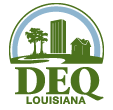 Louisiana Department of Environmental QualityEnvironmental Self-Audit ProgramDisclosure of Violation FormPlease submit via certified mail to:Office of Environmental ComplianceEnforcement Division P.O. Box 4312Baton Rouge, LA 70821-4312Attention: Audit SectionInstructionsPursuant to La. R.S. 30:2044(A)(4) and LAC 33:I. Chapter 70-Voluntary Environmental Self-Audit Regulations, the Louisiana Department of Environmental Quality (the Department) promulgated regulations for establishing a program for voluntary environmental self-audits. In accordance with regulations, the following Disclosure of Violation (DOV) form must be submitted as applicable.Please note the following:Violations shall be submitted using the Department’s approved form via certified mail or other means approved by the Department. [LAC 33:I.7009.A.2.a-b]At this time, certified mail is the only approved means of submission.All sections of the Disclosure of Violation Attachment must be filled out. If a category is not applicable, please enter “N/A”.Prompt disclosure means the violation is disclosed in writing within forty-five (45) calendar days after discovery, unless an existing law or regulation requires disclosure in fewer than forty-five (45) days. [LAC 33:I.7009.E.1.c]A violation must be corrected ninety (90) calendar days from the date of discovery. If a violation cannot be corrected within ninety (90) calendar days, the Department must be notified. The Department will provide written approval of the proposed corrective action in writing. [LAC 33:I.7009.C]Violations discovered after the audit end date will not be eligible for the audit program.The DOV form includes a confidentiality determination section. While the voluntary self-audit regulations, specifically LAC 33:I.7009.F grants confidentiality for a specified period, there are other existing regulations that allow or deny certain information from being deemed confidential.Please submit all supporting documentation as an additional attachment.The DOV form and supporting documentation do not replace submission of information required for other regulations or divisions, such as a permit application, Discharge Monitoring Report (DMR), annual emissions inventory data, etc.All non-payment audit questions can be directed to _DEQ_ENFSelfAudit@la.gov.The Disclosure of Violation Attachment must be completed and submitted with the DOV.Disclosure of Violation AttachmentAdditional rows may be added as necessary.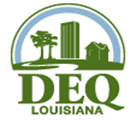 Disclosure of ViolationDisclosure of ViolationFacility InformationFacility InformationFacility InformationFacility InformationFacility InformationFacility InformationFacility InformationFacility InformationCompany NameCompany NameMailing AddressMailing AddressCityStateStateZipFacility NameFacility NameFacility Street AddressFacility Street AddressParishParishCityStateStateZipFacility Agency Interest Number (if applicable)Facility Agency Interest Number (if applicable)Current LDEQ Permits (if applicable)Current LDEQ Permits (if applicable)Facility Contact InformationFacility Contact InformationFacility Contact InformationFacility Contact InformationFacility Contact InformationFacility Contact InformationFacility Contact InformationFacility Contact InformationContact NameContact NameTitleTitlePhone NumberPhone NumberEmailEmailAudit InformationAudit InformationAudit InformationAudit InformationAudit InformationAudit InformationAudit InformationAudit InformationDate the Notice of Audit Was Submitted Date the Notice of Audit Was Submitted Date of LDEQ’s Acknowledgement of Audit LetterDate of LDEQ’s Acknowledgement of Audit LetterActual Date the Audit CommencedActual Date the Audit CommencedDisclosure of Violation for Recently Acquired Audited Facility Disclosure of Violation for Recently Acquired Audited Facility Disclosure of Violation for Recently Acquired Audited Facility Disclosure of Violation for Recently Acquired Audited Facility Disclosure of Violation for Recently Acquired Audited Facility Disclosure of Violation for Recently Acquired Audited Facility Disclosure of Violation for Recently Acquired Audited Facility Disclosure of Violation for Recently Acquired Audited Facility Note: Complete the following section if you are the new owner of the audited facility/site and began the audit prior to the acquisition closing date. For new owners that acquire a facility that is undergoing an environmental audit prior to the acquisition closing date, a Disclosure of Violation must be provided to the Department no later than forty-five (45) days after the acquisition closing date.Note: Complete the following section if you are the new owner of the audited facility/site and began the audit prior to the acquisition closing date. For new owners that acquire a facility that is undergoing an environmental audit prior to the acquisition closing date, a Disclosure of Violation must be provided to the Department no later than forty-five (45) days after the acquisition closing date.Note: Complete the following section if you are the new owner of the audited facility/site and began the audit prior to the acquisition closing date. For new owners that acquire a facility that is undergoing an environmental audit prior to the acquisition closing date, a Disclosure of Violation must be provided to the Department no later than forty-five (45) days after the acquisition closing date.Note: Complete the following section if you are the new owner of the audited facility/site and began the audit prior to the acquisition closing date. For new owners that acquire a facility that is undergoing an environmental audit prior to the acquisition closing date, a Disclosure of Violation must be provided to the Department no later than forty-five (45) days after the acquisition closing date.Note: Complete the following section if you are the new owner of the audited facility/site and began the audit prior to the acquisition closing date. For new owners that acquire a facility that is undergoing an environmental audit prior to the acquisition closing date, a Disclosure of Violation must be provided to the Department no later than forty-five (45) days after the acquisition closing date.Note: Complete the following section if you are the new owner of the audited facility/site and began the audit prior to the acquisition closing date. For new owners that acquire a facility that is undergoing an environmental audit prior to the acquisition closing date, a Disclosure of Violation must be provided to the Department no later than forty-five (45) days after the acquisition closing date.Note: Complete the following section if you are the new owner of the audited facility/site and began the audit prior to the acquisition closing date. For new owners that acquire a facility that is undergoing an environmental audit prior to the acquisition closing date, a Disclosure of Violation must be provided to the Department no later than forty-five (45) days after the acquisition closing date.Note: Complete the following section if you are the new owner of the audited facility/site and began the audit prior to the acquisition closing date. For new owners that acquire a facility that is undergoing an environmental audit prior to the acquisition closing date, a Disclosure of Violation must be provided to the Department no later than forty-five (45) days after the acquisition closing date.Acquisition Closing DateAcquisition Closing DateName of the Seller (previous owner of the facility)Name of the Seller (previous owner of the facility)Was your company responsible for the scope of the environmental compliance being audited at the facility?Was your company responsible for the scope of the environmental compliance being audited at the facility? Yes Yes Yes Yes No NoDoes your company have the largest ownership share of the seller?Does your company have the largest ownership share of the seller? Yes Yes Yes Yes No NoDoes the seller have the largest ownership share of your company?Does the seller have the largest ownership share of your company? Yes Yes Yes Yes No NoDoes your company and the seller share a common corporate parent or common majority interest owner?Does your company and the seller share a common corporate parent or common majority interest owner? Yes Yes Yes Yes No NoConfidentiality AssessmentConfidentiality AssessmentConfidentiality AssessmentConfidentiality AssessmentConfidentiality AssessmentConfidentiality AssessmentConfidentiality AssessmentConfidentiality AssessmentPlease review each of the items below. If you answered yes to any of the items, please contact the Legal Division for instructions regarding confidentiality prior to submitting this form.Please review each of the items below. If you answered yes to any of the items, please contact the Legal Division for instructions regarding confidentiality prior to submitting this form.Please review each of the items below. If you answered yes to any of the items, please contact the Legal Division for instructions regarding confidentiality prior to submitting this form.Please review each of the items below. If you answered yes to any of the items, please contact the Legal Division for instructions regarding confidentiality prior to submitting this form.Please review each of the items below. If you answered yes to any of the items, please contact the Legal Division for instructions regarding confidentiality prior to submitting this form.Please review each of the items below. If you answered yes to any of the items, please contact the Legal Division for instructions regarding confidentiality prior to submitting this form.Please review each of the items below. If you answered yes to any of the items, please contact the Legal Division for instructions regarding confidentiality prior to submitting this form.Please review each of the items below. If you answered yes to any of the items, please contact the Legal Division for instructions regarding confidentiality prior to submitting this form.Does this document contain information or records related to an ongoing investigation? [LAC 33:I.501.B.1]Does this document contain information or records related to an ongoing investigation? [LAC 33:I.501.B.1] Yes Yes Yes Yes No NoDoes this document contain information that may cause prejudice concerning a final decision for a violation? [LAC 33:I.501.B.2]Does this document contain information that may cause prejudice concerning a final decision for a violation? [LAC 33:I.501.B.2] Yes Yes Yes Yes No NoDoes this document contain trade secrets? [LAC 33:I.501.B.3]Does this document contain trade secrets? [LAC 33:I.501.B.3] Yes Yes Yes Yes No NoDoes this document contain proprietary secrets? [LAC 33:I.501.B.4]Does this document contain proprietary secrets? [LAC 33:I.501.B.4] Yes Yes Yes Yes No NoDoes this document contain commercial or financial information? [LAC 33:I.501.B.5]Does this document contain commercial or financial information? [LAC 33:I.501.B.5] Yes Yes Yes Yes No NoDoes this document contain information that may affect compliance with a federal or state law or regulation or a valid court order? [LAC 33:I.501.B.6]Does this document contain information that may affect compliance with a federal or state law or regulation or a valid court order? [LAC 33:I.501.B.6] Yes Yes Yes Yes No NoNote: The following information is prohibited from being classified as confidential: 1) air emission data [LAC 33:I.503.E.1]; 2) any permit or portion of a permit issued to a source in accordance with LAC 33:III.507 [LAC 33:I.503.E.2]; 3) effluent and discharge data to surface water and groundwater [LAC 33:I.503.E.3]; 4) the location and identification of any buried waste [LAC 33:I.503.E.4]; 5) the name and address of any license, registration, or permit applicant or permittee [LAC 33:I.503.E.5]; 6) all National Pollution Discharge Elimination System (NPDES), Louisiana Pollution Discharge Elimination System (LPDES), and other water discharge permit applications or permits and information required by LPDES application forms, including information submitted on the forms and any attachments used to supply information required by the forms [LAC 33:I.503.E.6]; 7) any information required by law of regulation to be disclosed or made available to the public[LAC 33:I.503.E.7] ; and 8) any other information for which a claim of confidentiality is prohibited by law or regulation [LAC 33:I.503.E.8]. Note: The following information is prohibited from being classified as confidential: 1) air emission data [LAC 33:I.503.E.1]; 2) any permit or portion of a permit issued to a source in accordance with LAC 33:III.507 [LAC 33:I.503.E.2]; 3) effluent and discharge data to surface water and groundwater [LAC 33:I.503.E.3]; 4) the location and identification of any buried waste [LAC 33:I.503.E.4]; 5) the name and address of any license, registration, or permit applicant or permittee [LAC 33:I.503.E.5]; 6) all National Pollution Discharge Elimination System (NPDES), Louisiana Pollution Discharge Elimination System (LPDES), and other water discharge permit applications or permits and information required by LPDES application forms, including information submitted on the forms and any attachments used to supply information required by the forms [LAC 33:I.503.E.6]; 7) any information required by law of regulation to be disclosed or made available to the public[LAC 33:I.503.E.7] ; and 8) any other information for which a claim of confidentiality is prohibited by law or regulation [LAC 33:I.503.E.8]. Note: The following information is prohibited from being classified as confidential: 1) air emission data [LAC 33:I.503.E.1]; 2) any permit or portion of a permit issued to a source in accordance with LAC 33:III.507 [LAC 33:I.503.E.2]; 3) effluent and discharge data to surface water and groundwater [LAC 33:I.503.E.3]; 4) the location and identification of any buried waste [LAC 33:I.503.E.4]; 5) the name and address of any license, registration, or permit applicant or permittee [LAC 33:I.503.E.5]; 6) all National Pollution Discharge Elimination System (NPDES), Louisiana Pollution Discharge Elimination System (LPDES), and other water discharge permit applications or permits and information required by LPDES application forms, including information submitted on the forms and any attachments used to supply information required by the forms [LAC 33:I.503.E.6]; 7) any information required by law of regulation to be disclosed or made available to the public[LAC 33:I.503.E.7] ; and 8) any other information for which a claim of confidentiality is prohibited by law or regulation [LAC 33:I.503.E.8]. Note: The following information is prohibited from being classified as confidential: 1) air emission data [LAC 33:I.503.E.1]; 2) any permit or portion of a permit issued to a source in accordance with LAC 33:III.507 [LAC 33:I.503.E.2]; 3) effluent and discharge data to surface water and groundwater [LAC 33:I.503.E.3]; 4) the location and identification of any buried waste [LAC 33:I.503.E.4]; 5) the name and address of any license, registration, or permit applicant or permittee [LAC 33:I.503.E.5]; 6) all National Pollution Discharge Elimination System (NPDES), Louisiana Pollution Discharge Elimination System (LPDES), and other water discharge permit applications or permits and information required by LPDES application forms, including information submitted on the forms and any attachments used to supply information required by the forms [LAC 33:I.503.E.6]; 7) any information required by law of regulation to be disclosed or made available to the public[LAC 33:I.503.E.7] ; and 8) any other information for which a claim of confidentiality is prohibited by law or regulation [LAC 33:I.503.E.8]. Note: The following information is prohibited from being classified as confidential: 1) air emission data [LAC 33:I.503.E.1]; 2) any permit or portion of a permit issued to a source in accordance with LAC 33:III.507 [LAC 33:I.503.E.2]; 3) effluent and discharge data to surface water and groundwater [LAC 33:I.503.E.3]; 4) the location and identification of any buried waste [LAC 33:I.503.E.4]; 5) the name and address of any license, registration, or permit applicant or permittee [LAC 33:I.503.E.5]; 6) all National Pollution Discharge Elimination System (NPDES), Louisiana Pollution Discharge Elimination System (LPDES), and other water discharge permit applications or permits and information required by LPDES application forms, including information submitted on the forms and any attachments used to supply information required by the forms [LAC 33:I.503.E.6]; 7) any information required by law of regulation to be disclosed or made available to the public[LAC 33:I.503.E.7] ; and 8) any other information for which a claim of confidentiality is prohibited by law or regulation [LAC 33:I.503.E.8]. Note: The following information is prohibited from being classified as confidential: 1) air emission data [LAC 33:I.503.E.1]; 2) any permit or portion of a permit issued to a source in accordance with LAC 33:III.507 [LAC 33:I.503.E.2]; 3) effluent and discharge data to surface water and groundwater [LAC 33:I.503.E.3]; 4) the location and identification of any buried waste [LAC 33:I.503.E.4]; 5) the name and address of any license, registration, or permit applicant or permittee [LAC 33:I.503.E.5]; 6) all National Pollution Discharge Elimination System (NPDES), Louisiana Pollution Discharge Elimination System (LPDES), and other water discharge permit applications or permits and information required by LPDES application forms, including information submitted on the forms and any attachments used to supply information required by the forms [LAC 33:I.503.E.6]; 7) any information required by law of regulation to be disclosed or made available to the public[LAC 33:I.503.E.7] ; and 8) any other information for which a claim of confidentiality is prohibited by law or regulation [LAC 33:I.503.E.8]. Note: The following information is prohibited from being classified as confidential: 1) air emission data [LAC 33:I.503.E.1]; 2) any permit or portion of a permit issued to a source in accordance with LAC 33:III.507 [LAC 33:I.503.E.2]; 3) effluent and discharge data to surface water and groundwater [LAC 33:I.503.E.3]; 4) the location and identification of any buried waste [LAC 33:I.503.E.4]; 5) the name and address of any license, registration, or permit applicant or permittee [LAC 33:I.503.E.5]; 6) all National Pollution Discharge Elimination System (NPDES), Louisiana Pollution Discharge Elimination System (LPDES), and other water discharge permit applications or permits and information required by LPDES application forms, including information submitted on the forms and any attachments used to supply information required by the forms [LAC 33:I.503.E.6]; 7) any information required by law of regulation to be disclosed or made available to the public[LAC 33:I.503.E.7] ; and 8) any other information for which a claim of confidentiality is prohibited by law or regulation [LAC 33:I.503.E.8]. Note: The following information is prohibited from being classified as confidential: 1) air emission data [LAC 33:I.503.E.1]; 2) any permit or portion of a permit issued to a source in accordance with LAC 33:III.507 [LAC 33:I.503.E.2]; 3) effluent and discharge data to surface water and groundwater [LAC 33:I.503.E.3]; 4) the location and identification of any buried waste [LAC 33:I.503.E.4]; 5) the name and address of any license, registration, or permit applicant or permittee [LAC 33:I.503.E.5]; 6) all National Pollution Discharge Elimination System (NPDES), Louisiana Pollution Discharge Elimination System (LPDES), and other water discharge permit applications or permits and information required by LPDES application forms, including information submitted on the forms and any attachments used to supply information required by the forms [LAC 33:I.503.E.6]; 7) any information required by law of regulation to be disclosed or made available to the public[LAC 33:I.503.E.7] ; and 8) any other information for which a claim of confidentiality is prohibited by law or regulation [LAC 33:I.503.E.8]. Certification of Voluntary Environmental AuditCertification of Voluntary Environmental AuditCertification of Voluntary Environmental AuditCertification of Voluntary Environmental AuditI certify, based on information and belief formed after reasonable inquiry, the statements and information in this document are true, accurate, and complete.I certify, based on information and belief formed after reasonable inquiry, the statements and information in this document are true, accurate, and complete.I certify, based on information and belief formed after reasonable inquiry, the statements and information in this document are true, accurate, and complete.I certify, based on information and belief formed after reasonable inquiry, the statements and information in this document are true, accurate, and complete.Responsible Official (signature)Responsible Official (typed)DateResponsible Official Title Item No.LDEQ Source/Location Identifier(Ex: EQT, Outfall)Detailed Description of ViolationCitation* and Permit Specific Requirement/Condition NumberViolation Discovery DateViolation Start Date & End DateDetailed Description of Corrective Action**Corrective Action Anticipated Completion DateIs there a benefit of noncompliance associated with the violation? If yes, provide monetary amount.Repeat Violation***